MANAGEMENT PRACTICES AND PRODUCTION PERFORMANCES OF BROILER PARENT STOCK (Cobb-500) RAISED UNDER CONTROL HOUSING SYSTEM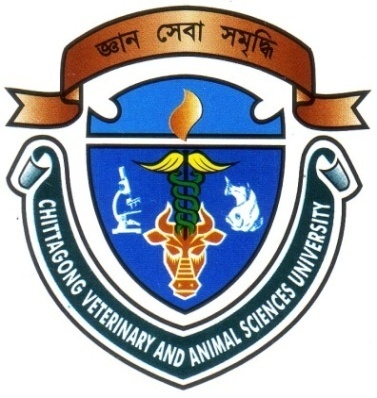 A Production Report Submitted byRoll No.: 08/16Registration No.: 359Internship ID.: A- 09Session: 2007-2008CHITTAGONG VETERINARY AND ANIMAL SCIENCES UNIVERSITYJanuary, 2014MANAGEMENT PRACTICES AND PRODUCTION PERFORMANCES OF BROILER PARENT STOCK (Cobb-500) RAISED UNDER CONTROL HOUSING SYSTEM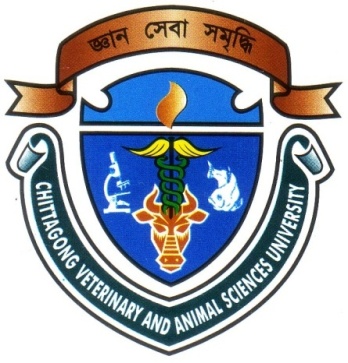 A Production reportSubmitted as per approved style and contentsJanuary, 2014ACKNOWLEDGMENTI am ever grateful and indebted to the Almighty Allah, the creator and soul authority of universe, who enabled me to complete this work successfully.I also express my deepest sense of gratitude, sincere appreciation and profound regards to my reverend teacher and supervisor Prof. Dr. Md. Kabirul Islam Khan, Dean. Faculty of Veterinary Medicine, Chittagong Veterinary and Animal Sciences University for his scholastics guidance, radical investigation and constructive criticism in all phases of this study and preparing the manuscript. I would like to express my deep sense of gratitude and gratefulness to the Internship coordinator Dr. Bibek Chandra Sutra Dhor,  Director of External Affairs, Associate Professor  Dept. of Medicine & Surgery, Chittagong Veterinary nd Animal Sciences University for his constant inspiration and valuable suggestion for completion of the report work. I also would like to express my deepest sense respect and heartfelt appreciations to Prof. Dr. A.S.M. Mahfuzul Bari, Vice Chancellor of Chittagong Veterinary and Animal Sciences University.I am also thankful to my placement supervisor Kani lal pal, farm manager, BRAC Poultry Project, Sreemongal, Sylhet for his kind co-operation , valuable advice, suggestion, for giving information and data used in this study.THE AUTHOR iABSTRACTThe present study was conducted on broiler parent stock, Cobb-500 in BRAC Poultry Project, Sreemongal, Sylhet from October to November to know the production performance and management practices of Cobb-500 broiler parent stock. Firstly the data about management (housing, feeding and lighting) and production ( hen day egg production, hen day hatching egg production, hatchability rate, hen housed hatching egg production hen housed  DOC production) were collected from their record book of current batch. Estimated  weekly average body weight (3826.44 gm), feed intake(156.89 gm), number of hen day egg production(31959eggs),hen day egg production percentage(57.38%),number of hen day hatching egg production(30301eggs),hen day hatching egg production percentage(93.61%), hatchability rate(71.70%), cumulative number of hen housed egg production (50.71eggs), cumulative number of  hen housed hatching egg production(47.35eggs),cumulative number of hen housed DOC production (37.29 DOC) from 24th to 51st week respectively Key words: Broiler Parent stock, Management , Production performances.iiTable of ContentsSL. NO.ChapterCONTENTSPAGE NO.1ACKNOWLEDGEMENTi2ABSTRACTii4IINTRODUCTION01-035IIREVIEW OF LITERATURE046IIIMATERIALS AND METHODS05    7IVRESULTS AND DISCUSSION06-258VCONCLUSION269VIREFERENCES27-28